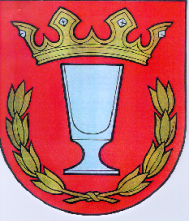   O B  E  C      L  e  d  n  i  c  k  é       R  o  v  n  e  Námestie  slobody č. 32,  020 61  Lednické Rovne 	Obecné zastupiteľstvo v Lednických Rovniach na základe § 6 zák. SNR č. 369/1990 Zb. o obecnom zriadení v znení neskorších predpisov a zák.č. 582/2004 Z.z. o miestnych daniach a miestnom poplatku za komunálne odpady a drobné stavebné odpady v znení neskorších zmien (ďalej len zákon č. 582/2004 Z.z.) vydáva pre územie obce Lednické Rovne toto: Všeobecne  záväzné  nariadenieč. 1 / 2020o miestnych daniach a miestnom poplatku za komunálne odpadya drobné stavebné odpady na území obce Lednické RovneSchválené uznesením OZ v Lednických Rovniach: Dňa              : 	11.12.2019Uznesenie č.: 	121/2019-12Vyvesené     : 	12.12.2019Zvesené       : 	                   VŠEOBECNE ZÁVÄZNÉ NARIADENIE OBCE Lednické Rovne                                                          č. 1 / 2020 o miestnych daniach a miestnom poplatku za komunálne odpady a drobné stavebné odpady Obec Lednické Rovne na základe § 6 ods. 1 zákona č. 369/1990 Zb. o obecnom zriadení v znení neskorších predpisov a zákona č. 582/2004 Z. z. o miestnych daniach a miestnom poplatku za komunálne odpady a drobné stavebné odpady v znení neskorších predpisov vydáva                                  Všeobecne záväzne nariadenie obce č.1 / 2020               o miestnych daniach a miestnom poplatku za komunálne odpady                                             a drobné stavebné odpady                                                      ČASŤ PRVÁ                                          ÚVODNÉ USTANOVENIA                                                        Článok 1 1./ Všeobecne záväzné nariadenie (ďalej len „nariadenie“) upravuje podmienky ukladania miestnych daní a miestneho poplatku za komunálne odpady a drobné stavebné odpady (ďalej len „miestne dane a miestny poplatok“) na území obce Lednické Rovne. 2./ Obec Lednické Rovne ukladá na svojom území tieto miestne dane: a) daň z nehnuteľností, b) daň za psa, c) daň za užívanie verejného priestranstva, d) daň za ubytovanie, e) daň za predajné automaty, f) daň za nevýherné hracie prístroje, 3./ Obec Lednické Rovne ukladá na svojom území miestny poplatok za komunálne odpady a drobné stavebné odpady. 4./ Zdaňovacím obdobím pre miestne dane: daň z nehnuteľností, daň za psa, daň za predajné automaty a daň za nevýherné hracie prístroje je kalendárny rok. 5./ Zdaňovacím obdobím miestneho poplatku je kalendárny rok.                                                ČASŤ DRUHÁ                                              MIESTNE DANE                                                     Článok 2                                           Daň z nehnuteľností Daň z nehnuteľností zahŕňa: a) daň z pozemkov, b) daň zo stavieb, c) daň z bytov a z nebytových priestorov v bytovom dome (ďalej len „daň z bytov“).                                                   Článok 3                                            Daň z pozemkov 1./ Daňovníkom dane z pozemkov sú osoby uvedené v ust. § 5 zákona č. 582/2004 Z. z. o miestnych daniach a miestnom poplatku za komunálne odpady a drobné stavebné odpady (ďalej len „zákon o miestnych daniach“). 2./ Predmetom dane z pozemkov sú pozemky na území obce Lednické Rovne v členení podľa § 6 ods. 1 zákona o miestnych daniach. Predmetom dane z pozemkov nie sú pozemky uvedené v ust. § 6 ods. 2 zákona o miestnych daniach. 3./ Predmetom dane z pozemkov nie sú: a) časti zastavaných plôch a nádvorí, ktoré sú zastavané stavbami, ktoré sú predmetom dane zo stavieb alebo dane z bytov, b) pozemky alebo ich časti, na ktorých sú postavené pozemné komunikácie s výnimkou verejných účelových komunikácií, a celoštátne železničné dráhy a regionálne železničné dráhy, c) pozemky alebo ich časti zastavané stavbami, ktoré nie sú predmetom dane zo stavieb podľa § 10 ods. 3 zákona o miestnych daniach. 4./ Spôsob výpočtu základu dane z pozemkov vyplýva z § 7 zákona o miestnych daniach. Výpočet sa musí vykonať vždy k l. januáru daného zdaňovacieho obdobia. Na zmeny, ktoré nastanú v priebehu zdaňovacieho obdobia správca dane prihliadať nebude, s výnimkou prípadov vyplývajúcich zo zákona o miestnych daniach. 5./ Na základe zákona o miestnych daniach správca dane ustanovuje na území obce Lednické Rovne hodnotu pozemkov nasledovne: a) orná pôda, chmeľnice, vinice, ovocné sady                                0,3575 eur/ m2 b) trvalé trávnaté porasty                                                                   0,0657 eur/ m2 c) záhrady                                                                                              1,8500 eur/ m2 d) lesné pozemky na ktorých sú hospodárske lesy                        0,1460 eur/ m2 e) rybníky s chovom rýb a ostatné hospodársky využívané vodné plochy                                                                                                                      1,85 eur/ m2                                                                                                                          f) zastavané plochy a nádvoria                                                              1,85 eur/ m2 g) stavebné pozemky                                                                            18,58 eur/ m2 h) ostatné plochy okrem stavebných pozemkov                                1,85 eur/ m2 6./ V súlade s ust. § 8 ods. 2 zákona o miestnych daniach správca dane určuje ročnú sadzbu dane z pozemkov pre jednotlivé druhy pozemkov nasledovne: a) orná pôda, chmeľnice, vinice, ovocné sady                                                 0,70 %, b) trvalé trávne porasty                                                                                       0,70 %, c) záhrady                                                                                                               0,35 %, d) lesné pozemky, na ktorých sú hospodárske lesy                                        0,50 %, e) rybníky s chovom rýb a ostatné hospodársky využívané vodné plochy                                                                                       0,35 %, f) zastavané plochy a nádvoria                                                                           0,35 %, g) stavebné pozemky                                                                                           0,50 %, h) ostatné plochy okrem stavebných pozemkov                                             0,35 %. 7./ Daň z pozemkov sa vypočíta ako súčin základu dane a ročnej sadzby dane z pozemkov.                                                        Článok 4                                                   Daň zo stavieb 1./ Daňovníkom dane zo stavieb sú osoby uvedené v § 9 zákona o miestnych daniach. 2./ Predmetom dane zo stavieb sú stavby na území obce Lednické Rovne, ktoré majú jedno alebo viac nadzemných podlaží alebo podzemných podlaží spojené so zemou pevným základom v členení podľa § 10 ods. 1 zákona o miestnych daniach. Na daňovú povinnosť nemá vplyv skutočnosť, že sa stavba prestala užívať. 3./ Predmetom dane zo stavieb nie sú stavby podľa § 10 ods. 3 zákona o miestnych daniach 4./ Základom dane zo stavieb je výmera zastavanej plochy v m2. Zastavanou plochou sa rozumie pôdorys stavby na úrovni najrozsiahlejšej nadzemnej časti stavby, pričom sa do zastavanej plochy nezapočítava prečnievajúca časť strešnej konštrukcie stavby. 5./ Správca dane určuje v súlade s ust. § 12 ods. 2 zákona o miestnych daniach ročnú sadzbu dane zo stavieb v obci za každý aj začatý m2 zastavanej plochy nasledovne: a) stavby na bývanie a drobné stavby , ktoré majú doplnkovú funkciu pre hlavnú stavbu                                                                                                                                                      0,21 eur/m2 b) stavby na pôdohospodársku produkciu, skleníky, stavby pre vodné hospodárstvo, stavby využívané na skladovanie vlastnej pôdohospodárskej produkcie vrátane stavieb na vlastnú administratívu                                                                                                                       0,21 eur/ m2 c) stavby rekreačných a záhradkárskych chát a domčekov na individuálnu rekreáciu                                                                                                                        0,40 eur/ m2 d) samostatne stojace garáže a samostatné stavby hromadných garáží a stavby určené alebo používané na tieto účely, postavené mimo bytových domov                                                                                                                       0,46 eur/ m2 e) priemyselné stavby, stavby slúžiace energetike, stavby slúžiace stavebníctvu, stavby využívané na skladovanie vlastnej produkcie vrátane stavieb na administratívu                                                                                                                        3,75 eur/ m2 f) stavby na ostatné podnikanie a na zárobkovú činnosť, skladovanie a administratívu súvisiacu s ostatným podnikaním a zárobkovou činnosťou                                                                                                                         3,75 eur/m2                                                                                      g) ostatné stavby neuvedené v písm. a) až f)                                                                                                                        0,33 eur/ m2 6./ a) V súlade s § 12 ods. 3 zákona o miestnych daniach určuje správca dane pri viacpodlažných stavbách príplatok za podlažie vo výške 0,033 eura za každé ďalšie podlažie okrem prvého nadzemného podlažia, pre stavby podľa odseku 5 písm. a./, b./,c./,d./, g./. b/ V súlade s § 12 ods. 3 zákona o miestnych daniach určuje správca dane pri viacpodlažných stavbách príplatok za podlažie vo výške 0,066 eura za každé ďalšie podlažie okrem prvého nadzemného podlažia, pre stavby podľa odseku 5 písm. e./, f./. 7./ Daň zo stavieb sa vypočítava podľa § 12a zákona o miestnych daniach                                                         Článok 5                                                      Daň z bytov 1./ Daňovníkom dane z bytov sú osoby uvedené v § 13 zákona o miestnych daniach. 2./ Predmetom dane z bytov sú byty a nebytové priestory v bytovom dome na území obce Lednické Rovne, v ktorom aspoň jeden byt alebo nebytový priestor nadobudli do vlastníctva fyzické osoby alebo právnické osoby. Byt alebo časť bytu v bytovom dome, ktorý sa k 1. januáru zdaňovacieho obdobia využíva na iný účel ako bývanie, sa na účely zákona o miestnych daniach považuje za nebytový priestor. (§ 14 zákona o miestnych daniach). 3./ Základom dane z bytov je výmera podlahovej plochy bytu alebo nebytového priestoru v m2. 4./ a/ V súlade s § 16 ods. 2 určuje správca dane ročnú sadzbu dane z bytov v obci Lednické Rovne za každý aj začatý m2 podlahovej plochy bytu a nebytového priestoru,                                                                                                                               0,26 eura b/ za každý aj začatý m2 podlahovej plochy nebytového priestoru slúžiaceho na garáž,                                                                                                                               0,35 eura c/ za nebytové priestory, ktoré sa využívajú na podnikanie a inú zárobkovú činnosť,                                                                                                                               3,75 eura 5./ Daň z bytov sa vypočíta ako súčin základu dane a ročnej sadzby dane.                                                             Článok 6                          Spoločné ustanovenia pre daň z nehnuteľností1./ Daň zo stavieb na bývanie a byty podľa druhej časti zákona č. 582/2004 Z.z.,vo vlastníctve fyzických osôb starších ako 65 rokov, s trvalým pobytom v obci Lednické Rovne, sa znižuje o 50 %.2./ Od dane sú oslobodené nehnuteľnosti uvedené v § 17 odst. 1) písm. a,b,c,d zákona č.582/2004 Z.z. o miestnych daniach , stavby , byty , nebytové priestory a pozemky, ktoré tvoria jeden funkčný celok so stavbou alebo jej časťou v správe LEDROV spol. s r. o. , stavby,ubytovacie priestory, nebytové priestory ako aj pozemky, ktoré tvoria jeden funkčný celok so stavbou alebo jej časťou v správe Domova dôchodcov v Lednických Rovniach , stavby, ubytovacie priestory, nebytové priestory, ako aj všetky pozemky vo vlastníctve cirkví a náboženských spoločností registrovaných štátom.3./ Daňová povinnosť vzniká 1. januára zdaňovacieho obdobia nasledujúceho po zdaňovacom období , v ktorom sa daňovník stal vlastníkom, správcom, nájomcom, alebo užívateľom nehnuteľnosti, ktorá je predmetom dane a zaniká 31. decembra zdaňovacieho obdobia, v ktorom daňovníkovi zanikne vlastníctvo, správa, nájom alebo užívanie nehnuteľnosti. Ak sa daňovník stane vlastníkom, správcom, nájomcom alebo užívateľom nehnuteľnosti 1. januára bežného zdaňovacieho obdobia , vzniká daňová povinnosť týmto dňom. Na vyrubenie dane z nehnuteľností je rozhodujúci stav k 1. januáru zdaňovacieho obdobia. Na zmeny skutočností, rozhodujúcich pre daňovú povinnosť, ktoré nastanú v priebehu zdaňovacieho obdobia, sa neprihliada.4./ Fyzická osoba alebo právnická osoba v priebehu príslušného zdaňovacieho obdobia je povinná oznámiť správcovi dane skutočnosti rozhodujúce pre vznik alebo zánik daňovej povinnosti k dani z nehnuteľností a každú zmenu týchto skutočností do 30 dní odo dňa, keď tieto skutočnosti alebo ich zmeny nastali.5./ Daňové priznanie k dani z nehnuteľností / ďalej len „priznanie“ / je daňovník povinný podať príslušnému správcovi dane do 31 januára toho zdaňovacieho obdobia, v ktorom mu vznikla daňová povinnosť podľa stavu k 1. januáru zdaňovacieho obdobia ak tento zákon neustanovuje inak a v ďalších zdaňovacích obdobiach do tohto termínu, len ak nastali zmeny skutočností, rozhodujúcich na vyrubenie dane z nehnuteľností. Za zmenu skutočností, rozhodujúcich na vyrubenie dane sa nepovažuje zmena sadzieb dane z nehnuteľností, zmena hodnota pôdy alebo pozemku, zmena oslobodenia od dane z nehnuteľností alebo zmena zníženia dane z nehnuteľností, zmena vekovej hranice občanov a uplynutie lehôt na oslobodenie od dane z nehnuteľností podľa § 104 odst. 2 až 4. Daňovník, ktorý nadobudne nehnuteľnosť vydražením v priebehu zdaňovacieho obdobia, je povinný podať priznanie do 15 dní odo dňa vzniku daňovej povinnosti.Ak je pozemok, stavba, byt a nebytový priestor v bytovom dome v spoluvlastníctve viacerých osôb (§ 5 ods.4, § 9 ods. 3 a § 13 ods. 2 zákona č. 582/2004 Z.z.), priznanie podá každá fyzická osoba alebo právnická osoba. Ak sa spoluvlastníci dohodnú, priznanie podá ten, koho dohodou určili spoluvlastníci, pričom túto skutočnosť musia písomne oznámiť správcovi dane pred uplynutím lehoty na podanie daňového priznania. To sa nevzťahuje na manželov, ktorí majú pozemok, stavbu, byt alebo nebytový priestor v bytovom dome v bezpodielovom spoluvlastníctve manželov, v tomto prípade priznanie podáva jeden z manželov. 6./ Daňovník je povinný v priznaní uviesť všetky skutočnosti rozhodujúce na výpočet dane a daň si sám vypočítať. 7./ Daňovník, ak ide o fyzickú osobu, je povinný uviesť v priznaní aj meno, priezvisko, titul, adresu trvalého pobytu, rodné číslo a ak ide o právnickú osobu je povinný uviesť aj obchodné meno alebo názov, identifikačné číslo a sídlo. Súčasne je daňovník povinný vyplniť všetky údaje podľa daňového priznania.Osobné údaje podľa tohto odseku sú chránené podľa osobitného predpisu .8./ Vyrubená daň z nehnuteľností je splatná do 15 dní odo dňa nadobudnutia právoplatnosti platobného výmeru . Pri dohode spoluvlastníkov správca dane vyrubí daň tomu spoluvlastníkovi, ktorý na základe ich dohody podal priznanie podľa § 19 ods. 2 zákona č. 582/2004 Z.z. o miestnych daniach ; v prípade bezpodielového spoluvlastníctva manželov, tomu z manželov, ktorý podal priznanie. 9./ Daňová povinnosť vzniká 1. januára zdaňovacieho obdobia nasledujúceho po zdaňovacom období, v ktorom sa daňovník stal vlastníkom, správcom, nájomcom alebo užívateľom nehnuteľnosti, ktorá je predmetom dane a zaniká 31. decembra zdaňovacieho obdobia, v ktorom daňovníkovi zanikne vlastníctvo, správa, nájom alebo užívanie nehnuteľnosti. Ak sa daňovník stane vlastníkom, správcom, nájomcom alebo užívateľom nehnuteľnosti 1. januára bežného zdaňovacieho obdobia, vzniká daňová povinnosť týmto dňom. 10./ Na vyrubenie dane z nehnuteľností je rozhodujúci stav k 1. januáru zdaňovacieho obdobia. Na zmeny skutočností rozhodujúcich pre daňovú povinnosť, ktoré nastanú v priebehu zdaňovacieho obdobia sa neprihliada, pokiaľ zákon o miestnych daniach neustanovuje inak. V prípade nadobudnutia nehnuteľnosti vydražením v priebehu roka daňová povinnosť vzniká prvým dňom mesiaca nasledujúceho po dni, v ktorom sa vydražiteľ stal vlastníkom nehnuteľnosti alebo prvým dňom mesiaca nasledujúceho po dni schválenia príklepu súdom. Pri zániku vlastníckych práv vydražením daňová povinnosť zaniká posledným dňom mesiaca, v ktorom zanikli vlastnícke práva k vydraženej nehnuteľnosti. 11./ Ak je pozemok, stavba, byt a nebytový priestor v bytovom dome v spoluvlastníctve viacerých osôb (§ 5 ods.4, § 9 ods. 3 a § 13 ods. 2 zákona o miestnych daniach.), daňovníkom je každý spoluvlastník podľa výšky svojho spoluvlastníckeho podielu. Ak sa všetci spoluvlastníci dohodnú daňovníkov dane zastupuje jeden z nich a ostatní spoluvlastníci za daň ručia do výšky svojho podielu na dani. Ak je pozemok, stavba, byt a nebytový priestor v bytovom dome v bezpodielovom spoluvlastníctve manželov, daňovníkom sú obaja manželia, ktorí ručia za daň spoločne a nerozdielne.                                                       Článok 7                                                     Daň za psa 1./ Predmetom dane za psa je pes starší ako 6 mesiacov chovaný fyzickou osobou alebo právnickou osobou. Predmetom dane za psa nie je pes chovaný na vedecké účely a výskumné účely; pes umiestnený v útulku zvierat; a pes so špeciálnym výcvikom, ktorého vlastní alebo používa občan s ťažkým zdravotným postihnutím. 2./ Daňovníkom je fyzická osoba alebo právnická osoba, ktorá je vlastníkom psa, alebo držiteľom psa, ak sa nedá preukázať, kto psa vlastní. 3./ Základom dane je počet psov. 4./ V súlade s § 25 zákona o miestnych daniach určuje správca dane sadzbu dane 20,- eur za jedného psa a kalendárny rok. 5./ Daňová povinnosť vzniká prvým dňom kalendárneho mesiaca nasledujúceho po mesiaci, v ktorom sa pes stal predmetom dane podľa § 22 ods. 1 zákona o miestnych daniach a zaniká posledným dňom mesiaca, v ktorom pes prestal byť predmetom dane. 6./ Správca dane znižuje sadzbu dane za psov chovaných v rodinných domoch na 5.- eur za jedného psa a kalendárny rok. 7./ Od dane za psa sú v súlade s § 29 zákona o miestnych daniach oslobodení dôchodcovia nad 65 rokov vrátane, s trvalým pobytom v obci Lednické Rovne.                                                             Článok 8                                Daň za užívanie verejného priestranstva 1./ Predmetom dane za užívanie verejného priestranstva je osobitné užívanie verejného priestranstva. 2./ Verejným priestranstvom na účely tohto nariadenia sú verejnosti prístupné pozemky vo vlastníctve obce Lednické Rovne a to: a) miestne komunikácie v celej svojej dĺžke a v šírke, pol metra za zvýšenými obrubami chodníkov alebo zelených pásov. b) chodníky, a iné plochy upravené pre peších chodcov, c) námestie, d) trhovisko, e) všetky neknihované parcely a verejné priestranstvá v intraviláne obce Lednické Rovne, ktoré nie sú vo vlastníctve fyzických, alebo právnických osôb. 3./ Osobitným užívaním verejného priestranstva sa na účely tohto nariadenia rozumie a) umiestnenie zariadenia slúžiaceho na poskytovanie služieb, b) umiestnenie stavebného zariadenia, c) umiestnenie predajného zariadenia, d) umiestnenie zariadenia cirkusu, lunaparku alebo iných atrakcií, e) umiestnenie skládky, f) parkovanie vraku motorového vozidla, alebo .obytného prívesu. g) umiestnenie reklamného prenosného zariadenia h) trvalé parkovanie vozidla mimo stráženého parkoviska 4./ Osobitným užívaním verejného priestranstva nie je užívanie verejného priestranstva v súvislosti s odstránením poruchy alebo havárie rozvodov a verejných sietí. 5./ Daňovníkom dane za užívanie verejného priestranstva je fyzická osoba alebo právnická osoba, ktorá verejné priestranstvo užíva. 6./ Základom dane za užívanie verejného priestranstva je výmera užívaného verejného priestranstva v m2. 7./ a.) Sadzbu dane za užívanie verejného priestranstva určuje správca dane, v súlade s § 33 zákona o miestnych daniach vo výške 1,70 eura za umiestnenie predajného zariadenia slúžiaceho na poskytovanie služieb za každý aj začatý m2 osobitne užívaného verejného priestranstva a každý aj začatý deň. b.) Za umiestnenie stavebného zariadenia a skládku stavebného materiálu pre stavebné a rekonštrukčné práce inžinierskych sietí, prevádzkové výkopy, zabezpečovacie zariadenia pri padaní omietky a na skládku materiálu každého druhu na dobu : Fyzické osoby : - do 1-ného mesiaca bezplatne od vydania povolenia o skládke - na 2-3 mesiace                                       0,03 € / m2 a deň od vydania povolenia - na 4-6 mesiacov                                     0,09 € / m2 a deň od vydania povolenia - na 7-12 mesiacov                                   0,16 € / m2 a deň od vydania povolenia - nad 12 mesiacov                                    0,33 € / m2 a deň od vydania povolenia Právnické osoby : - od 1-3 mesiacov                                     0,06 € / m2 a deň od vydania povolenia - na 4-6 mesiacov                                     0,19 € / m2 a deň od vydania povolenia - na 7-12 mesiacov                                   0,33 € / m2 a deň od vydania povolenia - nad 12 mesiacov                                    0,66 € / m2 a deň od vydania povolenia c.) Za umiestnenie lunaparku, cirkusu a iných atrakcií a podujatí : - cirkus a kolotoč                                       0,13 €/ m2 a deň - predajný stánok, ktorý je súčasťou cirkusu, kolotoču alebo inej atrakcie                                                                      3,32 € / m2 a deň d.) vraky a obytné prívesy                       0,33 € / m2 a deň e.) Za trvalé parkovanie motorového vozidla na vyhradenom priestore verejného priestranstva mimo stráženého parkoviska pre držiteľov preukazu, ŤZP-S                                                                      0,01 €/m2 a deň od vydania povolenia 8./ Daňová povinnosť vzniká začatím užívania verejného priestranstva a zaniká ukončením užívania verejného priestranstva. Daňovník je povinný osobne alebo písomne podať oznámenie o začatí užívania verejného priestranstva Obecnému úradu v Lednických Rovniach a to pred začatím osobitného užívania verejného priestranstva, výnimočne v deň, v ktorom sa má realizovať užívanie verejného priestranstva. Daňovník je tiež povinný ohlásiť do 3 dní každú skutočnosť, ktorá má alebo môže mať vplyv na výšku stanovenej, resp. zaplatenej dane. Daňovník je povinný oznámiť Obecnému úradu v Lednických Rovniach skutočnosť, že osobitné užívanie verejného priestranstva skončilo a verejné priestranstvo bolo uvedené do pôvodného stavu. 9./ Miestnu daň obec vyrubí platobným výmerom a splatnosť sa stanovuje nasledovne: a.) jednorázovo v hotovosti do pokladne obecného úradu b.) pri dobe užívania verejného priestranstva najviac 15 dní pri ohlasovaní vzniku poplatkovej povinnosti na Obecnom úrade v Lednických Rovniach, c.) pri dobe užívania verejného priestranstva dlhšie ako 15 dní týždennými alebo mesačnými splátkami, pričom termín a spôsob splátok určí poverený zamestnanec správcu miestnej dane na Obecnom úrade v Lednických Rovniach pri ohlásení vzniku daňovej povinnosti daňovníkom. 10./ Správu dane vykonáva obec. 11./ Správca dane môže v odôvodnených prípadoch daň za užívanie verejného priestranstva zvýšiť, znížiť alebo od dane oslobodiť . 12./ Ak daňová povinnosť zanikne a daňovník oznámi túto skutočnosť správcovi dane do 30 dní odo dňa zániku daňovej povinnosti, správca dane vráti pomernú časť dane za zostávajúce dni, za ktoré bola daň zaplatená. Nárok na vrátenie pomernej časti dane zaniká, ak daňovník v uvedenej lehote zánik daňovej povinnosti neoznámi.  13./ Vyrubená daň je splatná do 15 dní odo dňa nadobudnutia právoplatnosti rozhodnutia. Obec môže určiť splátky dane a lehotu ich splatnosti v rozhodnutí.                                                             Článok 9                                                 Daň za ubytovanie 1./ Predmetom dane za ubytovanie je odplatné prechodné ubytovanie fyzickej osoby v ubytovacích zariadeniach, ktorých kategorizáciu určuje osobitný právny predpis (ďalej len "zariadenie"). 2./ Daňovníkom je fyzická osoba, ktorá sa v zariadení odplatne prechodne ubytuje. 3./ Platiteľom dane je prevádzkovateľ zariadenia, ktorý odplatné prechodné ubytovanie poskytuje (ďalej len „prevádzkovateľ“). 4./ Základom dane je počet prenocovaní. 5./ Sadzbu dane určuje správca dane, v súlade s § 40 zákona o miestnych daniach vo výške                                               0,50 eura na osobu a prenocovanie. 6./ Prevádzkovateľ je povinný správcovi dane oznámiť do 31.01. roku po nasledujúcom zdaňovacom období počet ubytovaných osôb, počet prenocovaní a výšku dane 7./ Na účely dane je prevádzkovateľ povinný viesť evidenciu dane z ubytovania vybratej od daňovníkov v "Knihe ubytovaných". Prevádzkovateľ vyberie daň za ubytovanie od daňovníka, o čom mu vystaví doklad s predpísanými náležitosťami. Prevádzkovateľ v „Knihe ubytovaných“ vedie evidenciu o: - počte ubytovaných osôb - počet prenocovaní 8./ Prevádzkovateľ môže zaplatiť daň z ubytovania správcovi dane: a) platbou v hotovosti do pokladne b) prevodom na účet a to v lehote raz ročne k 31.01. roku nasledujúcom zdaňovacom období Obec vystaví prevádzkovateľovi o zaplatení dane doklad s predpísanými náležitosťami.                                                           Článok 10                                              Daň za predajné automaty 1./ Predmetom dane za predajné automaty sú prístroje a automaty, ktoré vydávajú tovar za odplatu (ďalej len „predajné automaty“) a sú umiestnené v priestoroch prístupných verejnosti. 2./ Daňovníkom je fyzická osoba alebo právnická osoba, ktorá predajné automaty prevádzkuje. 3./ Základom dane je počet predajných automatov. 4./ Správca dane určuje v súlade s § 47 a § 51 zákona o miestnych daniach, sadzbu dane: vo výške 33,19 eur za jeden predajný automat a kalendárny rok ,ktorý obsahuje najviac 10 druhov tovaru. vo výške 66,39 eur za jeden predajný automat a kalendárny rok, ak obsahuje viac ako 10 druhov tovaru. Sadzba sa zvýši na trojnásobok ak skladba ponúkaného tovaru obsahuje tabakové, alebo alkoholické výrobky. 5./ Daňová povinnosť vzniká prvým dňom kalendárneho mesiaca nasledujúceho po mesiaci, v ktorom sa predajný automat začal prevádzkovať a zaniká posledným dňom mesiaca, v ktorom sa ukončilo jeho prevádzkovanie. 6./ Na účely dane je daňovník povinný viesť evidenciu predajných automatov s uvedením: - identifikačné údaje o predajnom automate napr. výrobné číslo - miesto jeho umiestnenia (prevádzkovania) - dátum začatia prevádzky automatu - názov prevádzkovateľa 7./ Od dane sú v súlade s § 51 zákona o miestnych daniach, oslobodené automaty umiestnené v školských zariadeniach                                                           Článok 11                                   Daň za nevýherné hracie prístroje1./ Predmetom dane za nevýherné hracie prístroje sú hracie prístroje, ktoré sa spúšťajú alebo prevádzkujú za odplatu, pričom tieto hracie prístroje nevydávajú peňažnú výhru a sú prevádzkované v priestoroch prístupných verejnosti (ďalej len „nevýherné hracie prístroje“). 2./ Nevýherné hracie prístroje sú: a) elektronické prístroje na počítačové hry, b) mechanické prístroje, elektronické prístroje, automaty a iné zariadenia na zábavné hry. 3./ Daňovníkom je fyzická osoba alebo právnická osoba, ktorá nevýherné hracie prístroje prevádzkuje. 4./ Základom dane je počet nevýherných hracích prístrojov. 5./ Daňová povinnosť vzniká prvým dňom kalendárneho mesiaca nasledujúceho po mesiaci, v ktorom sa nevýherný hrací prístroj začal prevádzkovať a zaniká posledným dňom mesiaca, v ktorom sa ukončilo jeho prevádzkovanie. 6./ Na účely daňového konania pri dani z nevýherných hracích automatov je daňovník povinný viesť evidenciu obsahujúcu nasledujúce údaje o každom hracom prístroji: a) výrobné číslo nevýherného hracieho prístroja, b) miesto prevádzky c) názov prevádzkovateľa 7./ Správca dane určuje, v súlade s ust. § 55 a § 59 zákona o miestnych daniach, sadzbu dane nasledovne: 331,94 eur za jeden nevýherný hrací elektronický prístroj na kalendárny rok. b)  33,19 eur za jeden nevýherný mechanický hrací prístroj na kalendárny     rok. 8./ Od dane sú, v súlade s ust. § 59 zákona o miestnych daniach, oslobodené nevýherné hracie prístroje produkujúce hudbu umiestnené v reštauráciách a baroch.                                                           Článok 12 Priznanie k dani z nehnuteľností, k dani za psa, k dani za predajné automaty a k dani za nevýherné hracie prístroje, čiastkové priznanie, opravné priznanie a dodatočné priznanie 1./ Priznanie k dani z nehnuteľností, k dani za psa, k dani za predajné automaty a k dani za nevýherné hracie prístroje je daňovník povinný podať správcovi dane do 31. januára toho zdaňovacieho obdobia, v ktorom mu vznikla daňová povinnosť k týmto daniam alebo niektorej z nich podľa stavu k 1. januáru zdaňovacieho obdobia, ak zákon o miestnych daniach neustanovujú inak. Daňovník nie je povinný podať priznanie k dani z nehnuteľností, ak je pozemok, stavba, byt alebo nebytový priestor v bytovom dome oslobodený od dane podľa § 17 ods. 1 písm. a) a b) zákona o miestnych daniach. 2./ Ak vznikne daňová povinnosť k dani za psa, k dani za predajné automaty a k dani za nevýherné hracie prístroje v priebehu zdaňovacieho obdobia, daňovník je povinný podať priznanie k tej dani, ku ktorej vznikla daňová povinnosť najneskôr do 30 dní odo dňa vzniku tejto daňovej povinnosti. 3./ Ak v priebehu zdaňovacieho obdobia daňovník nadobudne nehnuteľnosť vydražením, je povinný podať priznanie k dani z nehnuteľností do 30 dní od vzniku daňovej povinnosti.4./ Ak daňovník podal priznanie k dani z nehnuteľností, k dani za psa, k dani za predajné automaty a k dani za nevýherné hracie prístroje podľa ods. 1 – 3 tohto článku a stane sa vlastníkom, správcom, nájomcom alebo užívateľom ďalšej nehnuteľnosti alebo dôjde k zmene druhu alebo výmery pozemku, účelu využitia stavby, bytu alebo nebytového priestoru alebo mu zanikne vlastníctvo, správa, nájom alebo užívanie nehnuteľností, je povinný podať čiastkové priznanie k dani z nehnuteľností príslušnému správcovi dane v lehote podľa ods. 1 tohto článku. 5./ Ak daňovník podal priznanie k dani z nehnuteľností, k dani za psa, k dani za predajné automaty a k dani za nevýherné hracie prístroje podľa ods. 1-3 tohto článku a daňová povinnosť k dani za psa, k dani za predajné automaty a k dani za nevýherné hracie prístroje alebo niektorej z nich vznikne alebo zanikne v priebehu zdaňovacieho obdobia, je povinný podať čiastkové priznanie k tej dani, ku ktorej vznikne alebo zanikne daňová povinnosť príslušnému správcovi dane najneskôr do 30 dní odo dňa vzniku alebo zániku daňovej povinnosti.6./ Ak v priebehu zdaňovacieho obdobia daňovník nadobudne nehnuteľnosť vydražením a už podal priznanie k dani z nehnuteľností, k dani za psa, k dani za predajné automaty a k dani za nevýherné hracie prístroje podľa ods. 1-3 tohto článku, je povinný podať čiastkové priznanie k dani z nehnuteľností do 30 dní odo dňa vzniku daňovej povinnosti príslušnému správcovi dane. 7./ V čiastkovom priznaní je daňovník povinný uviesť len zmeny oproti dovtedy podanému priznaniu k dani z nehnuteľností, k dani za psa, k dani za predajné automaty a k dani za nevýherné hracie prístroje vrátane čiastkového priznania k týmto daniam alebo niektorej z nich. 8./ Pred uplynutím lehoty na podanie priznania k dani z nehnuteľností, k dani za psa, k dani za predajné automaty a k dani za nevýherné hracie prístroje alebo niektorej z nich alebo čiastkového priznania k týmto daniam alebo niektorej z nich môže daňovník podať opravné priznanie. Na vyrubenie dane je rozhodujúce posledné podané opravné priznanie, pričom na podané priznanie alebo čiastkové priznanie alebo predchádzajúce opravné priznanie sa neprihliada. 9./ Daňovník je povinný podať dodatočné priznanie, ak zistí, že v priznaní k dani z nehnuteľností, k dani za psa, k dani za predajné automaty a k dani za nevýherné hracie prístroje alebo niektorej z nich alebo v čiastkovom priznaní k týmto daniam alebo niektorej z nich neuviedol správne údaje na vyrubenie dane najneskôr do štyroch rokov od konca roka, v ktorom vznikla povinnosť podať priznanie k dani z nehnuteľností, k dani za psa, k dani za predajné automaty a k dani za nevýherné hracie prístroje alebo niektorej z nich alebo čiastkové priznanie k týmto daniam alebo niektorej z nich.                                                            Článok 13 Vyrubenie dane z nehnuteľností, dane za psa, dane za predajné automaty a dane za nevýherné hracie prístroje 1./ Daň z nehnuteľností, daň za psa, daň za predajné automaty a daň za nevýherné hracie prístroje vyrubuje správca dane každoročne podľa stavu k 1. januáru príslušného zdaňovacieho obdobia na celé zdaňovacie obdobie jedným rozhodnutím, ak zákon o miestnych daniach neustanovuje inak. (§ 99e ods. 2-4, 6a7 zákona o miestnych daniach). 2./ Pri dohode spoluvlastníkov správca dane vyrubí daň z nehnuteľností rozhodnutím zástupcovi, ktorý podal príslušné priznanie a pri bezpodielovom spoluvlastníctve manželov, tomu z manželov, ktorý podal príslušné priznanie.                                                             Článok 14                                   Splatnosť a platenie dane v splátkach 1./ Vyrubená daň z nehnuteľností, daň za psa, daň za predajné automaty a daň za nevýherné hracie prístroje sú splatné do 15 dní odo dňa nadobudnutia právoplatnosti rozhodnutia. 2./ Správca dane môže určiť platenie dane z nehnuteľností, dane za psa, dane za predajné automaty a dane za nevýherné hracie prístroje v splátkach. Splátky dane sú splatné v lehotách určených správcom dane v rozhodnutí, ktorým sa vyrubuje daň.                                                            Časť tretia                                                     Miestny poplatok                                                             Článok15             Miestny poplatok za komunálne odpady a drobné stavebné odpadyPoplatok sa platí za komunálne odpady a drobné stavebné odpady, ktoré vznikajú na území obce.Komunálne odpady sú: odpady z domácnosti vznikajúce na území obce okrem odpadov vznikajúcich pri bezprostrednom výkone činností tvoriacich predmet podnikania alebo činnosti právnickej osoby alebo fyzickej osoby - podnikateľa; odpady z nehnuteľností slúžiace fyzickým osobám na rekreáciu (záhrady, chaty, chalupy), na parkovanie, alebo uskladnenie vozidla používaného pre potreby domácnosti (garáže, garážové stojiská a parkovacie stojiská);odpady vznikajúce pri čistení verejných komunikácií a priestranstiev, ktoré sú majetkom obce alebo v správe obce, a taktiež pri údržbe verejnej zelene vrátane parkov a cintorínov a ďalšej zelene na pozemkoch právnických osôb, fyzických osôb a občianskych združení.                                                                                                                                                                                Drobný stavebný odpadodpad z bežných udržiavacích prác vykonávaných fyzickou osobou alebo pre fyzickú osobu, za ktorý sa platí miestny poplatok. Obec je povinná zabezpečiť podľa potreby, najmenej dvakrát do roka, zber drobných stavebných odpadov v rozsahu do 1m3 od jednej fyzickej osoby, ak v obci nebol zavedený množstvový zber.Do poplatku nie sú zahrnuté náklady na nakladanie triedeného zberu, t. j. s nasledovnými odpadmi: elektroodpad, použité batérie a akumulátorybiologicky rozložiteľný kuchynský a reštauračný odpadodpad z obalov a  neobalových výrobkov - papier, plasty, sklo, kovyPoplatníkom (osobou, ktorá je povinná platiť poplatok) je: Fyzická osoba, ktorá má v obci trvalý alebo prechodný pobyt alebo ktorá má oprávnenie užívať alebo užíva nehnuteľnosť. Právnická osoba, ktorá je oprávnená užívať alebo užíva nehnuteľnosť na iný účel ako podnikanie nachádzajúcu sa na území obce.Podnikateľ, ktorý je oprávnený užívať alebo užíva nehnuteľnosť nachádzajúcu sa na území obce na iný účel ako podnikanie.Ak žije viacero osôb v spoločnej domácnosti, môže poplatkovú povinnosť prevziať na seba jeden z nich. Túto povinnosť nesmie plniť alebo za iného prevziať osoba, ktorá sa dlhodobo zdržuje v zahraničí alebo je nezvestná. V prípade, že poplatník je osobou, ktorá nie je spôsobilá na právne úkony v plnom rozsahu, poplatkovú povinnosť za ňu plní buď zákonný zástupca, alebo ustanovený opatrovník.Poplatníkom poplatku nie je osoba, ktorá:užíva priestory nehnuteľnosti vyhradené na prechodné ubytovanie v zariadení na to určenom (napr. osoba ubytovaná v hoteli);je hospitalizovaná v zariadení poskytujúcom služby zdravotnej starostlivosti (napr. v nemocnici) ;sa jej poskytuje sociálna služba v zariadení sociálnych služieb pobytovou formou (napr. dom sociálnej starostlivosti);užíva z dôvodu plnenia povinností vyplývajúcich z pracovnoprávneho vzťahu alebo iného obdobného vzťahu s poplatníkom nehnuteľnosť (napr. zamestnanec poplatníka);v nehnuteľnosti, ktorú má poplatník právo užívať alebo ju užíva, vykonáva pre poplatníka práce alebo mu poskytuje iné služby v rámci výkonu svojej činnosti (napr. upratovačka  v dome poplatníka).fyzická osoba má v obci trvalý aj prechodný pobyt - platí poplatok iba z dôvodu trvalého pobytu;fyzická osoba má v obci trvalý alebo prechodný pobyt a súčasne je oprávnená užívať alebo užíva nehnuteľnosť na iný účel ako podnikanie – platí poplatok iba z dôvodu trvalého alebo prechodného pobytu;fyzická osoba má v obci trvalý alebo prechodný pobyt a súčasne je podnikateľom a miestom jeho podnikania je miesto jeho trvalého alebo prechodného pobytu (za podmienky, že nemá v tomto mieste zriadenú prevádzkareň, teda nevykonáva tu podnikateľskú činnosť) - platí poplatok iba z dôvodu trvalého alebo prechodného pobytu. To neplatí, ak je v obci zavedený množstvový zber.Poplatok pre obec v ustanovenej výške vyberá a za vybraný poplatok od poplatníka ručí:vlastník nehnuteľnosti;zástupca alebo správca určený spoluvlastníkmi, ak ide o nehnuteľnosť v spoluvlastníctve viacerých spoluvlastníkov alebo ak ide o bytový dom;správca, ak je vlastníkom nehnuteľnosti štát, vyšší územný celok alebo obec. Platiteľ sa môže s poplatníkom písomne dohodnúť, že poplatok zaplatí obci priamo poplatník, avšak za takéto odvedenie poplatku obci ručí platiteľ.Poplatková povinnosť podľa zákona vzniká dňom, keď nastane skutočnosť, ktorá je viazaná na poplatníka. Takouto skutočnosťou je nadobudnutie trvalého alebo prechodného pobytu v obci, nadobudnutie oprávnenia užívať nehnuteľnosť (napr. kúpa nehnuteľnosti) alebo užívanie nehnuteľnosti (napr. nájom bytu).Sadzba poplatku: 1.a./ Pre poplatníkov,  ktorí požiadali o množstvový zber komunálneho odpadu do veľkoobjemových kontajnerov, sa poplatok určí ako súčin množstva vyprodukovaného odpadu a ceny za 1 kg, ktorá je stanovená vo výške 0,125 €. 1.b./ Pre poplatníkov, ktorým vznikol pri stavebnej činnosti drobný stavebný odpad, sa poplatok určí ako súčin množstva vyprodukovaného drobného stavebného odpadu a ceny za 1 kg. Cena je stanovená na 1 kg, vo výške 0,10 € 2.a./ 0,083 € za osobu a kalendárny deň /ak v obci nie je zavedený množstvový zber/ t. j. 2,50 € za osobu a mesiac t. j. 30,- € za osobu a kalendárny rok Stanovená sadzba poplatku sa určuje ako súčin sadzby poplatku a počtu kalendárnych dní v určenom období, počas ktorých má alebo bude mať poplatník podľa bodu 1. čl.15  tohto VZN v obci trvalý pobyt alebo prechodný pobyt alebo počas ktorých nehnuteľnosť užíva alebo je oprávnený ju užívať, 2. b./ 0,083 € za osobu, kalendárny deň a ukazovateľa dennej produkcie komunálnych odpadov Stanovená sadzba poplatku sa určuje ako súčin sadzby poplatku, počtu kalendárnych dní v určenom období a ukazovateľa dennej produkcie odpadov, ak ide o poplatníka podľa bodov 2. a 3. čl.15  tohto VZN.Obec poplatok za drobný stavebný odpad odpustí, vždy jeden krát ročne, jednej domácnosti do množstva jednej tony tohto odpadu ktorý občan privezie na zberný dvor. Ukazovateľ produkcie v určenom období komunálnych odpadov je súčet : a.) priemerného počtu osôb pripadajúcich na určené obdobie, ktoré sú v rozhodujúcom období s poplatníkom podľa 2. a 3. čl. 15 tohto VZN v pracovnoprávnom vzťahu, inom obdobnom vzťahu alebo ktoré sú u poplatníka v štátnozamestnaneckom pomere, alebo ktoré tvoria jeho štatutárny orgán, pričom tieto osoby vykonávajú svoju činnosť v nehnuteľnosti, ktorú poplatník užíva alebo je oprávnený užívať, nachádzajúcej sa v obci, ak je poplatníkom fyzická osoba, ktorá je podnikateľom, do počtu osôb sa započítava aj táto osoba. Do počtu osôb sa nezapočítavajú osoby, ktoré majú v tejto obci trvalý pobyt alebo prechodný pobyt ( ďalej len priemerný počet zamestnancov ), a b.) priemerného počtu: b.) 1. hospitalizovaných alebo ubytovaných osôb pripadajúcich na určené obdobie v rozhodujúcom období, ak ide o poplatníka, ktorý v užívanej nehnuteľnosti nachádzajúcej sa v obci poskytuje zdravotné služby alebo ubytovacie služby, do tohto počtu osôb sa nezapočítavajú osoby, ktoré majú v tejto obci trvalý pobyt alebo prechodný pobyt, b.) 2. miest určených na poskytovanie služby pripadajúci na určené obdobie v rozhodujúcom období, ak ide o poplatníka, ktorý v užívanej nehnuteľnosti nachádzajúcej sa v obci poskytuje reštauračné, kaviarenské alebo iné pohostinské služby, a ak sa u tohto poplatníka nezapočítava do ukazovateľa produkcie v určenom období komunálnych odpadov priemerný počet podľa bodu a /. b.) 3. priemerného počtu zamestnancov neznížený o počet osôb, ktoré majú v obci trvalý pobyt alebo prechodný pobyt, vynásobený koeficientom 0,6 , ak ide o poplatníka, u ktorého sa do ukazovateľa produkcie v určenom období komunálnych odpadov nezapočítava priemerný počet podľa prvého ani druhého bodu . Rozhodujúcim obdobím  za komunálne odpady je : a.) predchádzajúci kalendárny rok, v ktorom bol poplatník oprávnený vykonávať v nehnuteľnosti, ktorú užíva alebo je oprávnený ju užívať, svoju činnosť, alebo b.) počet kalendárnych dní v období trvajúcom odo dňa vzniku povinnosti platiť poplatok do konca týždňa predchádzajúcemu týždňu, v ktorom poplatník splní ohlasovaciu povinnosť  o skutočnosti, ktorá má za následok zánik poplatkovej povinnosti, ak nie je možné postupovať podľa písmena a/. tohto článku, alebo počet kalendárnych dní v období trvajúcom odo dňa vzniku povinnosti platiť poplatok do konca zdaňovacieho obdobia.Poplatník komunálneho odpadu je povinný do jedného mesiaca odo dňa vzniku povinnosti platiť poplatok odo dňa, keď nastala skutočnosť, ktorá má vplyv na zánik poplatkovej povinnosti, ako aj od skončenia obdobia určeného obcou, za ktoré platil poplatok.Oznamovacia povinnosť voči obciPoplatník má voči obci oznamovaciu povinnosť. Je povinný obci oznámiť údaje rozhodujúce na určenie poplatku podľa § 79 zákona č. 582/2004 Z. z. o miestnych daniach /ak je zavedený množstvový zber/ vznik, zánik poplatkovej povinnosti, prípadne zmenu skutočností rozhodujúcich na vyrubenie poplatku, ak došlo k zmene už ohlásených údajov, ohlásiť obci : a.) svoje meno, priezvisko, dátum narodenia, adresu trvalého pobytu, adresu prechodného pobytu (ďalej len "identifikačné údaje"); ak je poplatníkom osoba podľa bodu 2. a 3. Čl. 15. tohto VZN názov alebo obchodné meno, sídlo alebo miesto podnikania, identifikačné číslo (IČO), b.) identifikačné údaje iných osôb, ak za ne plní povinnosti poplatníka podľa § 77 ods. 7 zákona č. 582/2004 Z. z. o miestnych daniach.Poplatník komunálneho odpadu je oprávnený podať obci ohlásenie aj v prípade, ak zistí, že jeho povinnosť platiť poplatok má byť nižšia, ako mu bola vyrubená, alebo ak žiada o zníženie poplatku z dôvodu, že neužíva nehnuteľnosť, ktorú je oprávnený užívať. Lehota na splnenie povinnosti je 30 dní a začína plynúť v deň, keď nastali skutočnosti rozhodujúce o vzniku, zmene alebo zániku poplatkovej povinnosti.Vyrubenie poplatku a spôsob jeho plateniaObec vyrubuje poplatok každoročne rozhodnutím (platobný výmer) na celé zdaňovacie obdobie. Takto vyrubený poplatok je splatný do 15 dní odo dňa nadobudnutia právoplatnosti rozhodnutia. Pomernú časť poplatku obec vyrubí v prípade, ak poplatníkovi vznikne poplatková povinnosť v priebehu zdaňovacieho obdobia. Pri poplatníkoch, ktorí žijú v spoločnej domácnosti, obec vyrubí poplatok ich zvolenému zástupcovi. Poplatok za komunálny odpad a drobný stavebný  odpad je možné splatiť aj formou splátok, ak bude vyrúbená suma vyššia ako 90,-€ nasledovne: splátka je splatná do 15 dní odo dňa nadobudnutia právoplatnosti rozhodnutiasplátka je splatná do 30.09. kalendárneho roka daného zdaňovacieho obdobia. Výšku splátok je možné posúdiť aj individuálne na základe písomnej žiadosti /príloha č. 3/ poplatníkaPoplatník môže zaplatiť poplatok, ktorý bol určený v splátkach aj naraz, avšak v tomto prípade ho musí zaplatiť najneskôr v lehote splatnosti prvej splátky.Splatnosť poplatku za drobný stavebný odpad je do 7 dní od doručenia platobného dokladu poplatníkovi. Vrátenie, zníženie alebo odpustenie poplatkuAk poplatníkovi zanikla poplatková povinnosť v priebehu zdaňovacieho obdobia, obec mu vráti poplatok alebo jeho pomernú časť. Obec zníži, alebo odpustí poplatok len na základe písomnej žiadosti poplatníka /príloha č. 1/ a predloženia relevantného dokladu, vo výnimočných prípadoch, ak nie je možné predložiť relevantný doklad, je možné predložiť čestné prehlásenie /príloha č. 2/: napr. :  ak si jeden z manželov hľadá prácu v zahraničí, alebo je dlhodobo odcestovaný v zahraničí, viac ako 90 dní, býva u rodinného príslušníka /preukazuje sa zakúpeným cestovným lístkom, alebo letenkou/Ďalšie zľavy:Študenti dennej formy štúdia, mimo územia SR, alebo študenti dennej formy štúdia ČR:Výška zľavy: 75% z ročného poplatkupredložené doklady: potvrdenie o návšteve školy, alebo                                       potvrdenie o výmennom pobyteŠtudenti dennej formy štúdia v SR:Výška zľavy: 50% z ročného poplatkuPredložené doklady: potvrdenie o návšteve školy a zároveň                                       potvrdenie o ubytovaní mimo miesta svojho trvalého pobytu, alebo         nájomnú zmluvu   Poplatník, ktorý sa dlhodobo zdržiava, alebo zdržiaval v zahraničí:      Výška zľavy: 75% z ročného poplatku     Predložené doklady: potvrdenia o pobyte v zahraničí /od obce, mesta.../                                      Potvrdenie od zamestnávateľa, vystavené v aktuálnom kalendárnom roku / pracovná zmluva/Občan s trvalým pobytom v Lednických Rovniach, sa v určenom období dlhodobo zdržiava v inej obci, alebo v inom meste:Výška zľavy: 100% z ročného poplatkuPredložené doklady: potvrdenie o zaplatení poplatku v inej obci /meste/, alebo                                      nájomnú zmluvu, kde je výslovne uvedené, že v nájme je započítaný poplatok za komunálny odpad.Poplatník, ktorý je vo výkone väzby:Zľava: 100% z ročného poplatkuPredložené doklady: potvrdenie o výkone väzbyPoplatník, ktorý je umiestnený v domove, alebo v ústave soc. starostlivosti, mimo územia obce:Výška zľavy: 100% z ročného poplatkuPredložené doklady: potvrdenie o umiestnení v domove, alebo v ústave soc. starostlivostiPoplatník, ktorý vlastní , je oprávnený používať na území obce celoročne neobývaný dom, rekreačný, záhradný domček, chatu, garáž a iné stavby:Platí poplatok vo výške ročného poplatku za jednu osobuPoplatok za komunálny odpad sa určuje na obdobie kalendárneho roka.Poplatník za drobný stavebný odpad je povinný tento odpad bez škodlivín odovzdať na Zbernom dvore obce, počas prevádzkových hodín.                                                          ČASŤ ŠTVRTÁ                                                              Článok 16                                                  Záverečné ustanovenia 1./ Pokiaľ toto všeobecne záväzne nariadenie neobsahuje osobitnú právnu úpravu daní, poplatkov a konania, platia ustanovenia zákona č. 582/2004 Z. z. o miestnych daniach a miestnom poplatku za komunálne odpady a drobné stavebné odpady v znení neskorších predpisov a zákon č. 563/2009 Z. z. . o správe daní (daňový poriadok) a o zmene a doplnení niektorých zákonov v znení neskorších predpisov. 2./ Dňom účinnosti tohto všeobecne záväzného nariadenia sa ruší Všeobecne záväzné nariadenie obce Lednické Rovne č. 1/2019 zo dňa 13.12.2018 o miestnych daniach a miestnom poplatku za komunálne odpady a drobné stavebné odpady na území obce. 3./ Zmeny a doplnky tohto všeobecne záväzného nariadenia schvaľuje Obecné zastupiteľstvo, dňa 11.12.2019 4./ Toto všeobecne záväzné nariadenie nadobúda účinnosť dňom 01.01.2020 V Lednických Rovniach dňa 11.12.2019                                                                                                        .....................................                                                                                                                                                                              Starosta obcePríloha č.1                  Žiadosť o zníženie/ odpustenie poplatku za komunálne odpady                          Meno, priezvisko, adresa trvalého pobytu poplatníka                                                                                              Obec  Lednické Rovne                                                                                              Obecný úrad                                                                                                Námestie slobody 32/4                                                                                               020 61 Lednické Rovne           Žiadam Vás o zníženie/odpustenie poplatku za komunálne odpady za rok.................na základe Všeobecne záväzného nariadenia č. ..............................o nakladaní s odpadmi a o miestnom poplatku za komunálne odpady a drobné stavebné odpady na území obce Lednické Rovne.            Svoju žiadosť odôvodňujem nasledovne: .................................................................................................................................................................................................................................................................................................................................................................................................................................................................................................................................................................................................................................................................................................................................................................................................................................................................................................................................................................................................................................................................................................................................................................................................................................................................................................................................................................................................................................................................................................................................................................................................................................................................................................................................................................................................................................................................................................................................................................................................................V Lednických Rovniach, dňa................................                                ............................................                                                                                                                                                                                                   PodpisPríloha č. 2Čestné vyhlásenie	Podpísaný ..................................................................................... (uviesť meno a priezvisko), rodné č.: .........................................................bytom........................................................................................................................................................................................................................................................................................................................, číslo preukazu totožnosti (občianskeho preukazu) ...................................................................... vyhlasujem na svoju česť,že............................................................................................................................................................... ......................................................................................................................................................................................................................................................................................................................................................................................................................................................................................................... (stručne uviesť okolnosti, ktoré sú predmetom čestného vyhlásenia).Uvedené údaje sú pravdivé a úplné a som si vedomý právnych následkov spojených s nepravdivým čestným vyhlásením, o ktorých som bol správnym orgánom poučený.V Lednických Rovniach  dňa .......................                                                                                             ...................................................                                                                                                 Vlastnoručný podpis                                                                                             Príloha č.3                  Žiadosť o zmenu výšky splátok za komunálne odpady                          Meno, priezvisko, adresa trvalého pobytu poplatníka                                                                                              Obec  Lednické Rovne                                                                                              Obecný úrad                                                                                                Námestie slobody 32/4                                                                                               020 61 Lednické Rovne           Žiadam Vás o zmenu výšky splátok za komunálne odpady za rok.................na základe Všeobecne záväzného nariadenia č. ..............................o nakladaní s odpadmi a o miestnom poplatku za komunálne odpady a drobné stavebné odpady na území obce Lednické Rovne.            Navrhované splátky: .............................................................................................................................................................................................................................................................................................................................................................................................................................................................................................................................................................................................................................................................................................................................................................................................................................................................................................................................. V Lednických Rovniach, dňa................................                                ............................................                                                                                                                                                                                                   PodpisSúhlas/nesúhlas      dňa:                                                            podpis:           